Endocrine Gland Identification              Heart Anatomy & Blood Flow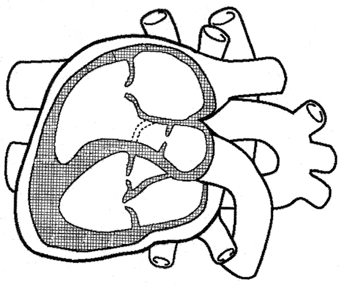 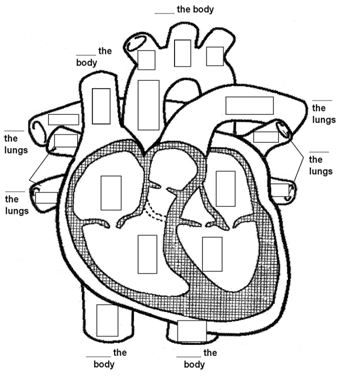 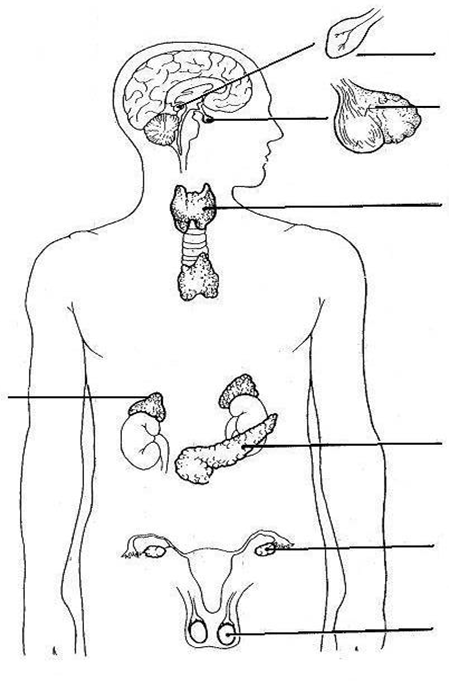 